,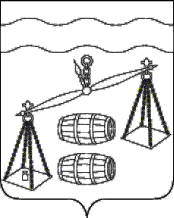 Администрация сельского поселения 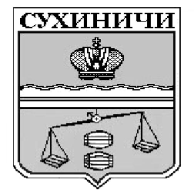 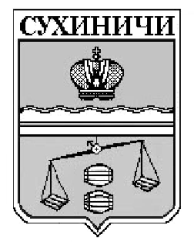 «Село Брынь»Калужская областьП О С Т А Н О В Л Е Н И ЕВ соответствии с Налоговым кодексом Российской Федерации, с Федеральным законом от 06.10.2003 N 131-ФЗ "Об общих принципах организации местного самоуправления в Российской Федерации", на основании Устава сельского поселения «Село Брынь», администрация СП «Село Брынь» ПОСТАНОВЛЯЕТ:Внести изменения в постановление администрации СП «Село Брынь» от 18.08.2020 № 40 «Об отмене постановления администрации сельского поселения «Село Брынь» от 18.06.2020 №34 «Об утверждении административного регламента по предоставлению муниципальной услуги «Дача письменных разъяснений налогоплательщикам и налоговым агентам по вопросам применения муниципальных правовых актов о налогах и сборах», изложив преамбулу  данного постановления в новой редакции:- « В соответствии с Федеральным законом от 06.10.2003 N 131-ФЗ "Об общих принципах организации местного самоуправления в Российской Федерации», на основании Устава сельского поселения «Село Брынь», администрация СП «Село Брынь» ПОСТАНОВЛЯЕТ:».2. Постановление вступает в силу после обнародования.3. Контроль за исполнением настоящего постановления оставляю за собой.И.о.главы администрацииСП «Село Брынь»                                                     М.В.Голованова                     от  20.07.2022                       № 62О внесении изменений в постановление администрации СП «Село Брынь» от 18.08.2020№40 «Об отмене постановления администрации сельского поселения «Село Брынь» от 18.06.2020 № 34«Об  утверждении административного регламента по предоставлению муниципальной услуги «Дача письменных разъяснений налогоплательщикам и налоговым агентам по вопросам применения муниципальных правовых актов о налогах и сборах»О внесении изменений в постановление администрации СП «Село Брынь» от 18.08.2020№40 «Об отмене постановления администрации сельского поселения «Село Брынь» от 18.06.2020 № 34«Об  утверждении административного регламента по предоставлению муниципальной услуги «Дача письменных разъяснений налогоплательщикам и налоговым агентам по вопросам применения муниципальных правовых актов о налогах и сборах»